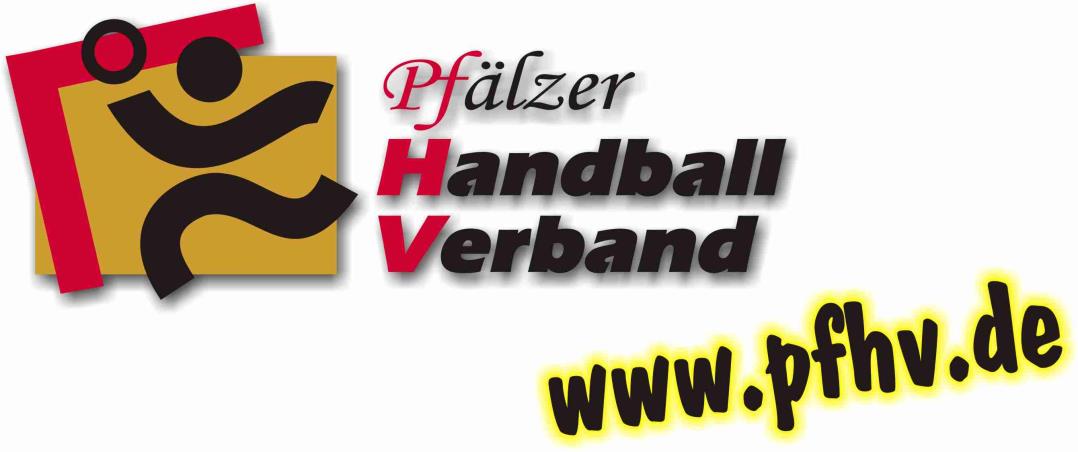 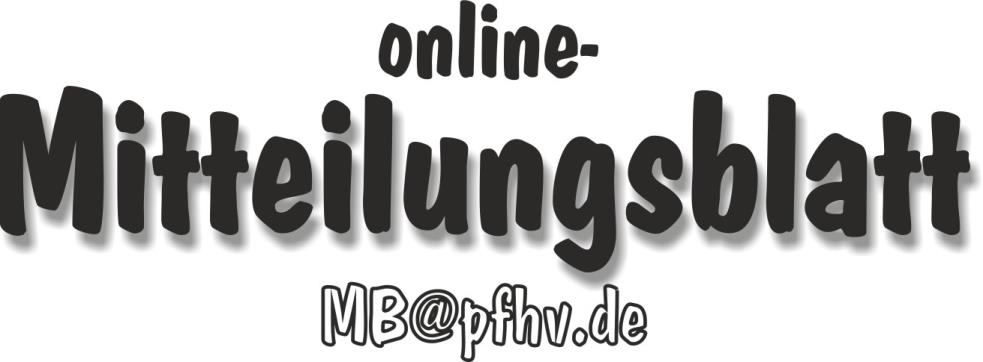 Nummer 28+29+30Stand: 23.07.2015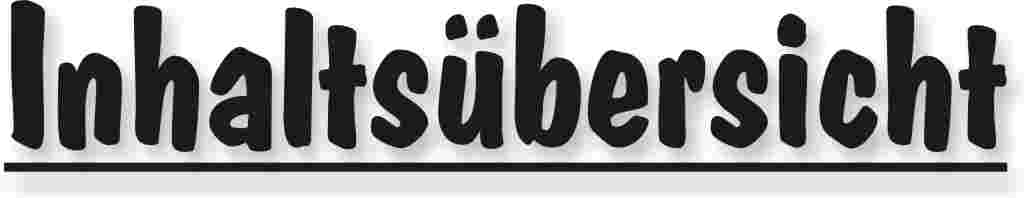 Halten Sie die Strg-Taste gedrückt und klicken in der Übersicht auf die gewünschte Seitenzahl, danach gelangen Sie direkt zur entsprechende Stelle im word-Dokument.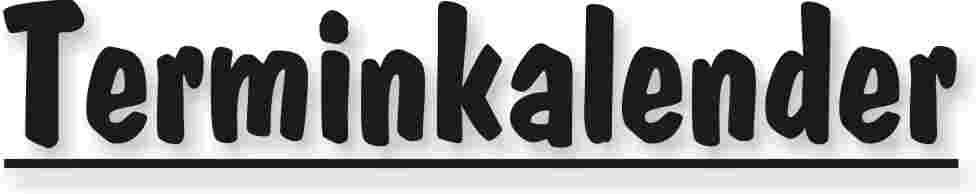 Der komplette Terminkalender kann auf der PfHV-Homepage eingesehen werden:http://www.pfhv.de/index.php/service/terminkalender 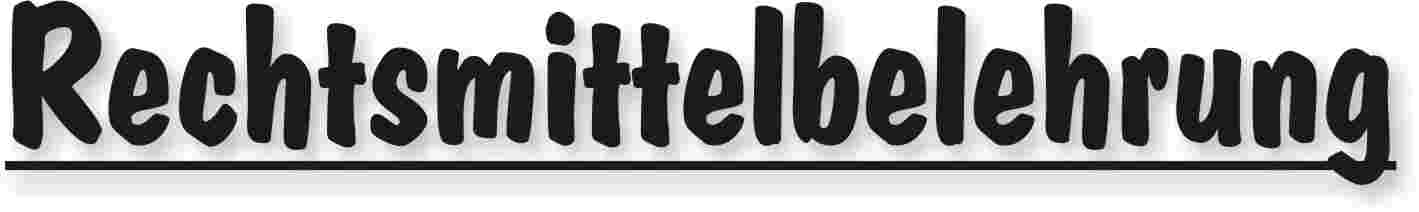 Gegen alle Sportinstanzenbescheide ist innerhalb von 14 Tagen nach Zustellung gebührenfreier doch kostenpflichtiger Einspruch zum Vorsitzenden des VSG möglich [maßgebend ist nach § 42 RO grundsätzlich das Datum des Poststempels. Der Zugang gilt am dritten Tag nach der Aufgabe als erfolgt: bei Veröffentlichung im MB gilt er mit dem dritten Tage nach der Veröffentlichung als bewirkt].Gegen Urteile des VSG ist innerhalb von 14 Tagen nach Zustellung [maßg. siehe 1.] Berufung zum VG-Vorsitzenden möglich.Gegen Urteile des Verbandsgerichtes ist innerhalb von 14 Tagen nach Zustellung [maßg.s.1.] Revision zum Vorsitzenden des DHB-Bundesgerichtes, Herrn Dr. Hans-Jörg Korte, Eickhorstweg 43, 32427 Minden möglich. Innerhalb dieser Frist sind darüber hinaus die Einzahlung der Revisionsgebühr in Höhe von EUR 500,00 und eines Auslagenvorschusses in Höhe von EUR 400,00 beim DHB nachzuweisen. Auf die weiteren Formvorschriften aus § 37 RO DHB wird ausdrücklich hingewiesen.Für alle Einsprüche, Berufungen und Revisionen gilt....Die entsprechenden Schriften sind von einem Vorstandsmitglied und dem Abteilungsleiter zu unterzeichnen. Name und Funktion des jeweiligen Unterzeichnenden müssen in Druckschrift vermerkt sein. Sie müssen einen Antrag enthalten, der eine durchführbare Entscheidung ermöglicht. Der Nachweis über die Einzahlung von Gebühr und Auslagenvorschuss ist beizufügen. Die §§ 37 ff. RO sind zu beachten.Einsprüche gegen Entscheidungen der Sportinstanzen  -  EUR 0,00 Rechtsbehelfe zum PfHV-VSG  -  EUR 26,00Berufung zum PfHV-VG  -  EUR 50,00Revision zum BG DHB:     EUR 500,00 und EUR 400,00 Auslagenvorschuss = EUR 900,00 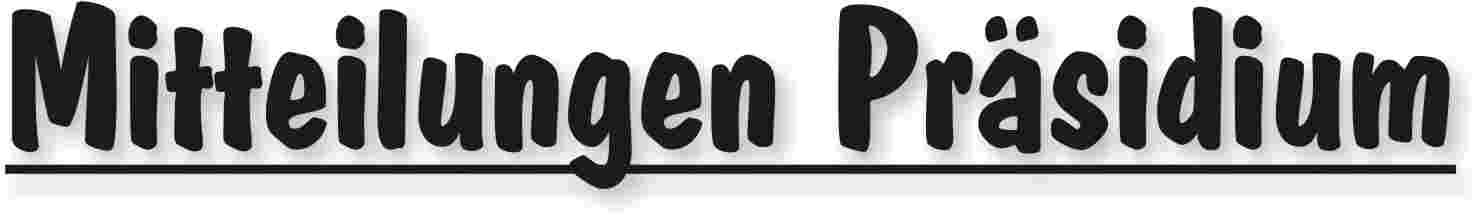 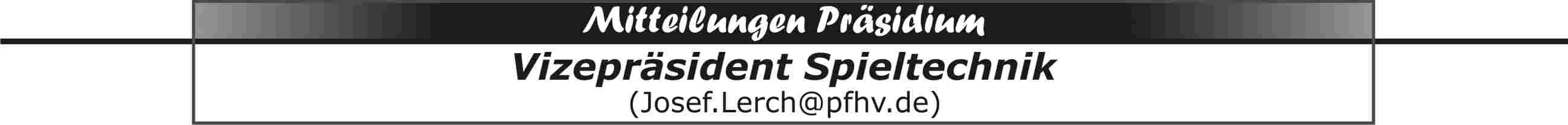 TerminpläneDie Terminpläne der einzelnen PfHV-Ligen und –Staffeln sind nun verbindlich. Die Fachwarte haben die Nullspiele aus den Staffeln gelöscht und die Spielnummern neu sortiert. Änderungen gehen jetzt nur noch als kostenpflichtige Anträge auf Spielverlegung über die zuständigen Staffelleiter.  Ein einzelner Verein hat es geschafft, trotz Erinnerung eine Woche vorher, bis zum Eingabeschluss für Vereine kein einziges Spiel ins SIS einzugeben. Dadurch war anderen Vereinen weitgehend die Möglichkeit genommen, eigene Heimtermine 
(z. B. bei Terminüberschneidungen) noch kostenfrei zu berichtigen.Erdinger Verbands- und PfalzpokalDie jeweils erste Runde der beiden Pokalwettbewerbe wurde am 30.6.2015 während der PfHV-Spielausschusssitzung ausgelost. Die Paarungen können aus dem SIS entnommen werden. Bis zum 24.7.2015 ist SIS zur Eingabe der Pokaltermine für die Vereine freigeschaltet.  |Josef Lerch|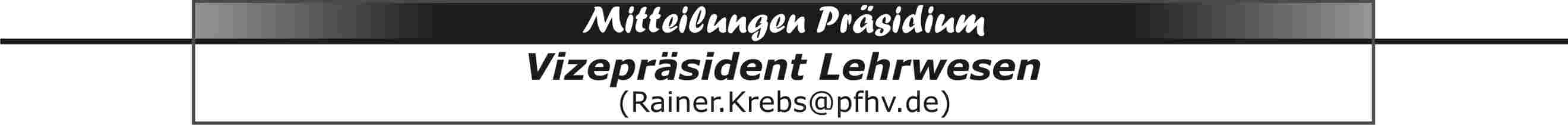 Save the Date: Erste Fortbildung im neuen Jahr!Thema 1:			Athletiktraining am Beispiel einer Vorbereitungs-				phase – von der Planung bis zur UmsetzungThema2: 			3:2:1-Deckung – von den Basics bis hin zum 6:6Termin:			09.01.2016/ 10.00- 16.00 Uhr / 7 LEOrt				Pfalzhalle, Am Pfalzplatz 11, 67454 HaßlochReferent:			Jan GorrLehrgangsgebühr: 	40,- EuroAnmeldeschluss: 	20.12.2015Ausführliche Informationen sowie das Anmeldeformular auf unserer Homepage!|Klaus Bethäuser||Rainer Krebs|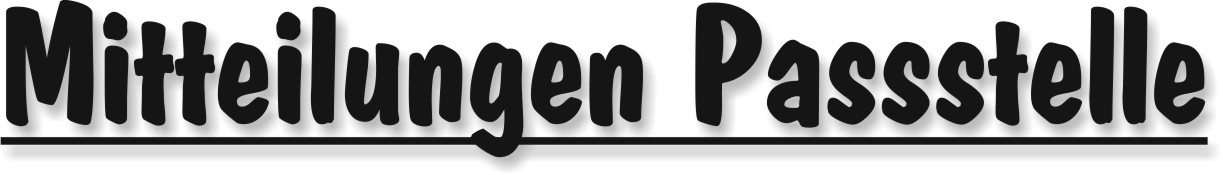 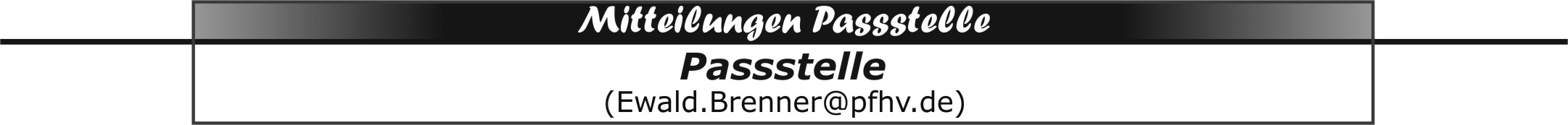 Werte SportfreundeIn eigener SacheFür die gesendeten Genesungswünsche möchte ich mich an dieser Stelle bei den Vereinen und deren Mitarbeitern recht herzlich bedanken. Ab vergangenen Montag konnte ich wieder meine Arbeit voll aufnehmen.Während meiner Reha konnte ich nur von Fall zu Fall nach 18:00 Uhr einiges erledigen. Der Postversand konnte nicht wie gewohnt erledigt werden. Vielen Dank für Ihr Verständnis.|Ewald Brenner| 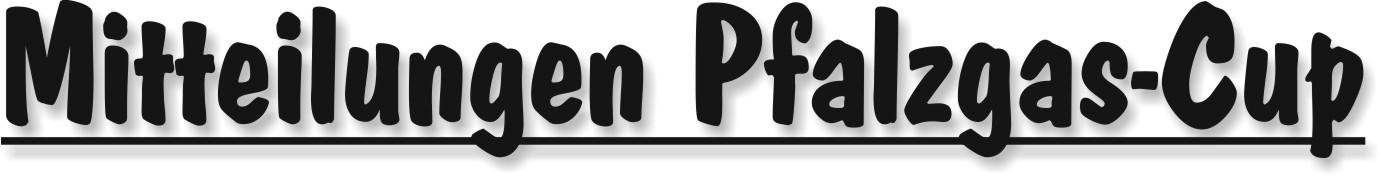 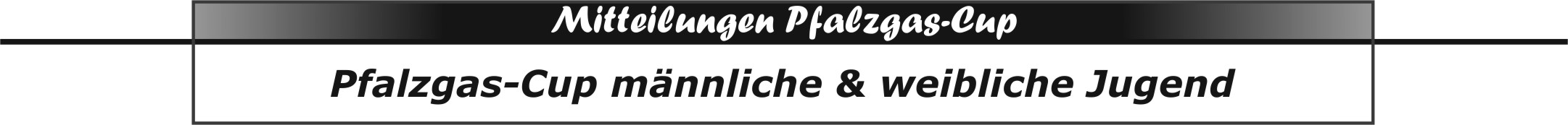 In der Vorrunde des PGC’s am 11./12.07.2015 haben sich folgende Mannschaften für die Zwischenrunde qualifiziert:mB							mCSG Albersw/Ranschb				TSG Friesenheim 2SC Bobenh-Roxh					TV Hochdorf 2HR Göllheim/Eisenb 2				mABCD Kandel/HerxheimTSV Iggelheim					VTV MundenheimHSG Landau/Land			TG Oggersheim				mAB Thaleischw/Wfb			JSG Wörth/Hagenb			wB							wCHSG Dudenh/Schifferst				SG Assenh/DannstadtwJ 1.FCKaisersl/Wfb 1				HR Göllh/EisenbTSV Kandel						TV HochdorfTV Kirrweiler					HSG Lingenf/Schwegenh							TV Thaleischweiler							TG WaldseeIn der Zwischenrunde steigen auch die nachfolgenden Ober- und Pfalzligisten ein:mB							mCHSG Dudenh/Schifferst 1	(OL)		HSG Dudenh/Schifferst	 1	(OL)HSG Dudenh/Schifferst 2	(PL)		HSG Eckbachtal 1		(PL)TSG Friesenheim			(OL)		TSG Friesenheim 1		(OL)HR Göllh/Eisenb 1		(PL)		HR Göllh/Eisenb 1		(PL)TV Hochdorf 1			(OL)		TSG Haßloch 1			(PL)TuS KL-Dansenberg		(PL)		TuS Heiligenstein			(PL)mABCD Kandel/Herxh		(PL)		TV Hochdorf 1			(OL)TV Kirrweiler			(PL)		TuS KL-Dansenberg		(OL)HSG Lingenfeld			(PL)		HSG Lingenf/Schwegenh	(PL)VTV Mundenheim 		(PL)		JSG Mutterst/Ruchh 		(PL)SG Ottersh/Bellh/Zeisk		(PL)		TV Offenbach			(PL)							SG Ottersh/Bellh/Zeisk		(PL)							TV Thaleischweiler		(PL)wB								wCSV Bornheim			(PL)			SV Bornheim			(PL)TSG Friesenheim 1		(OL)			HSG Dudenh/Schifferst		(PL)TSG Friesenheim 2		(PL)			TSG Friesenheim			(OL)HR Göllh/Eisenb			(PL)			HSG Landau/Land		(PL)TuS Heiligenstein			(PL)			VTV Mundenheim			(PL)HSG Landau/Land		(PL)			SG Ottersh/Bellh/Zeisk		(PL)HSG Lingenf/Schwegenh	(PL)			JSG Mutterst/Ruchh		(PL)			SG Ottersh/Bellh/Zeisk		(OL)			TV Thaleischweiler		(PL)			JSG Wörth/Hagenb		(PL)			Um Überprüfung wird gebeten.Die Zwischenrunde findet statt am:Samstag, 03.10.2015		männliche und weibliche B-JugendSonntag, 04.01.2015		männliche und weibliche C-Jugend|Rolf Starker|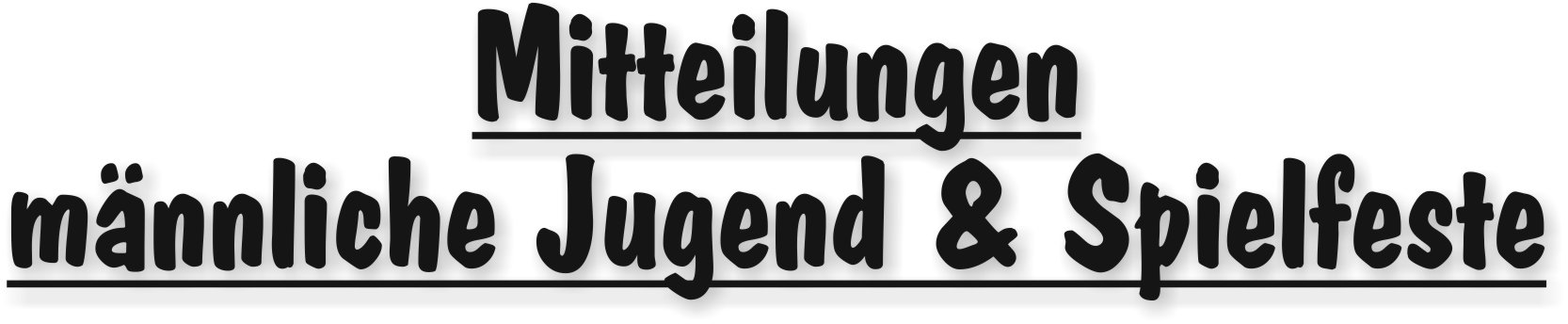 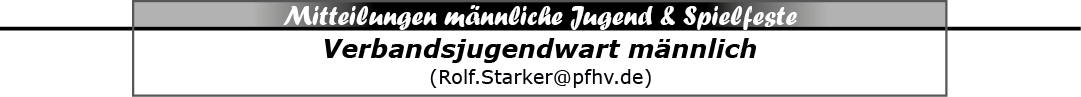 Meldung TrikotfarbenTrikotfarben der Hallenrunde 2015/16 können ab sofort an die zuständigen Staffelleiter (siehe Dfb) und mich zur Eingabe ins SIS gemeldet werden.Eine verbindliche Abgabefrist wird noch bekanntgegeben.|Rolf Starker|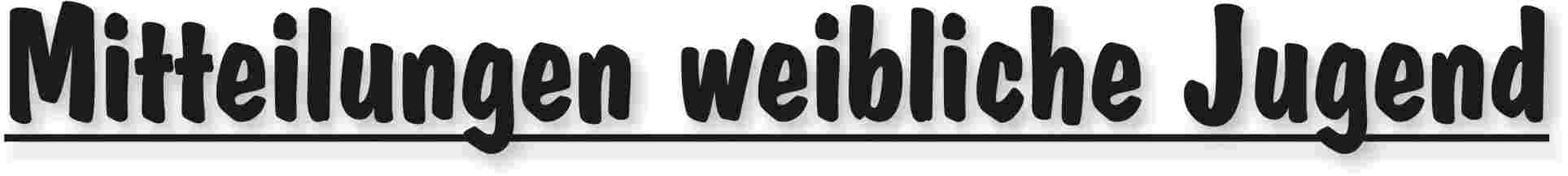 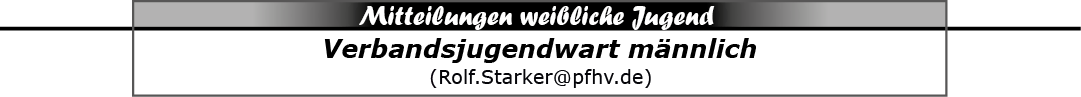 Meldung TrikotfarbenTrikotfarben der Hallenrunde 2015/16 können ab sofort an die zuständigen Staffelleiter (siehe Dfb) und mich zur Eingabe ins SIS gemeldet werden.Eine verbindliche Abgabefrist wird noch bekanntgegeben.|Rolf Starker|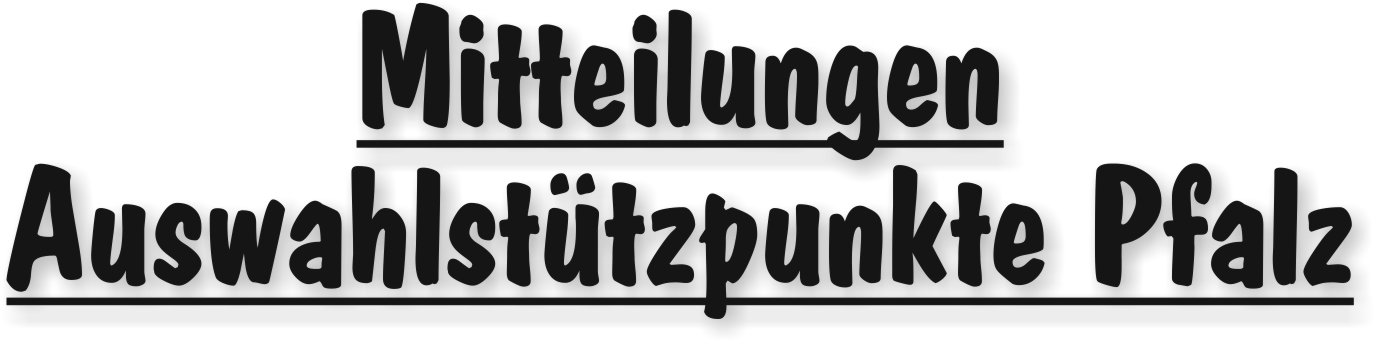 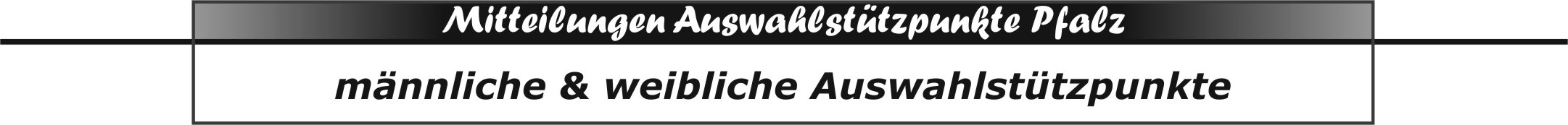 Stand 22.07.2015 Trainingszeiten für die Stützpunkte männlich:m2004:	9-11 Uhrm2003:	11-13 UhrTrainingszeiten für die Stützpunkte weiblich:w2004:	10-12 UhrFür die mit Fragezeichen versehenen Termine beim Stützpunkt weiblich Nord benötigen wir weiterhin DRINGEND Hallenangebote!| Jochen Willner | Sandra Hagedorn |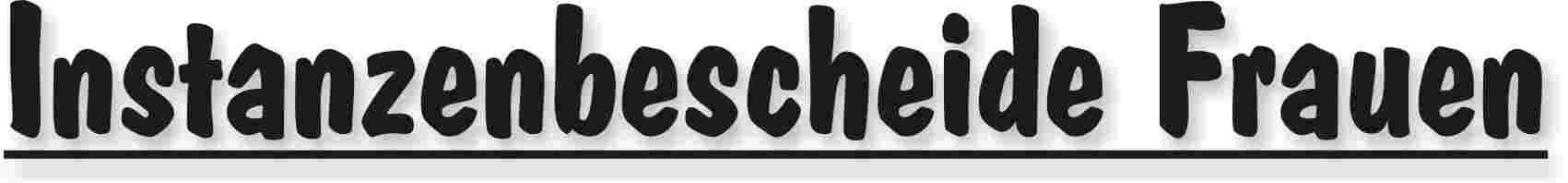 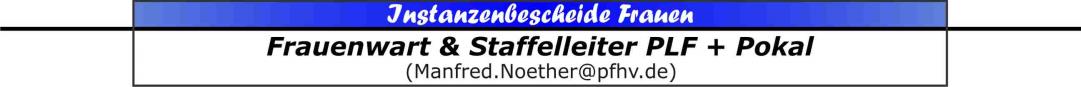 |Manfred Nöther|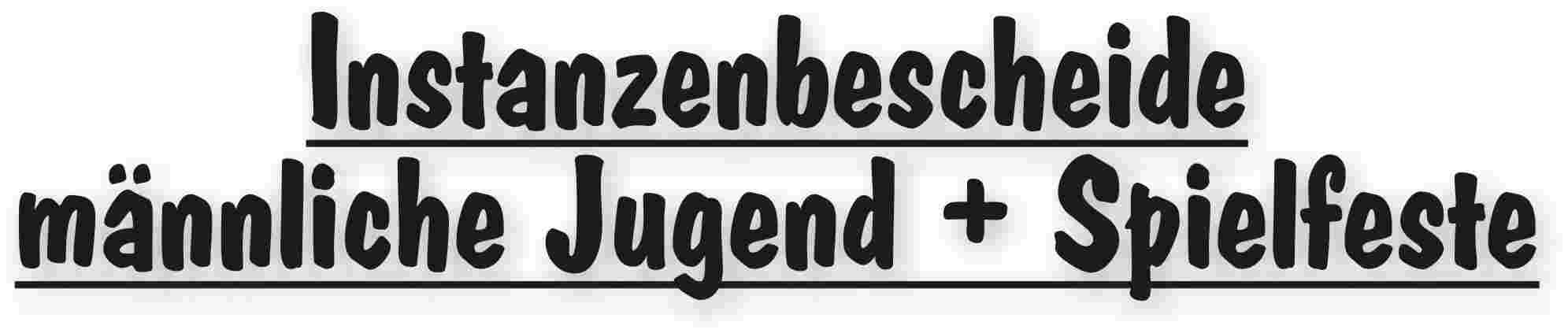 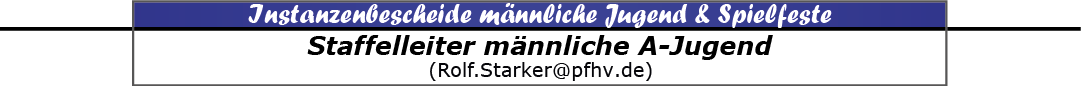 |Rolf Starker||Rolf Starker|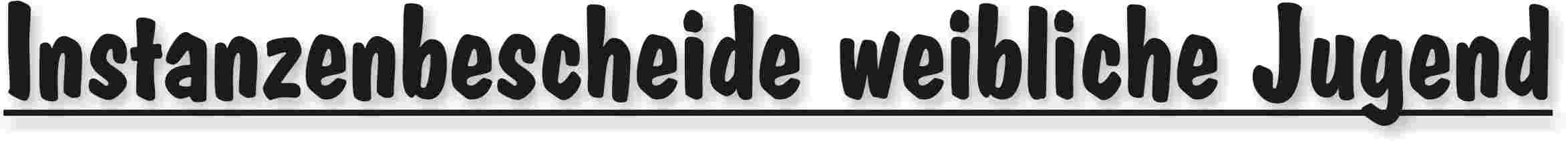 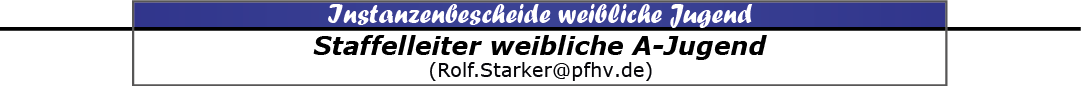 |Rolf Starker||Rolf Starker|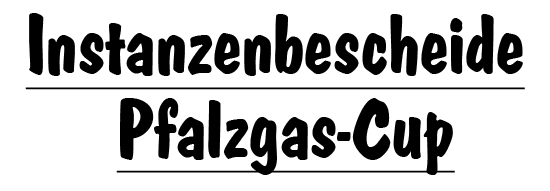 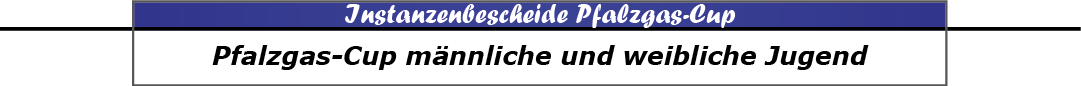 |Rolf Starker|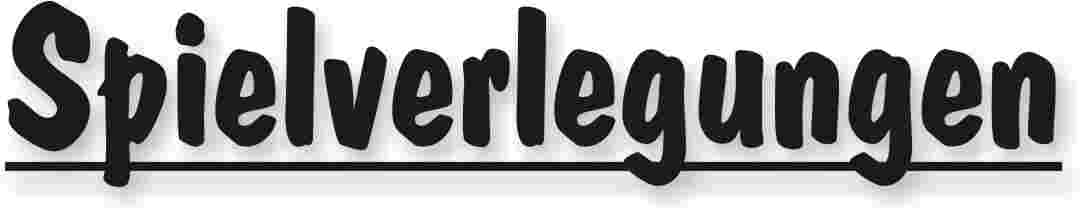 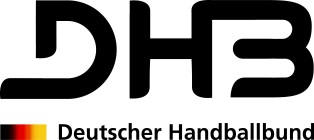 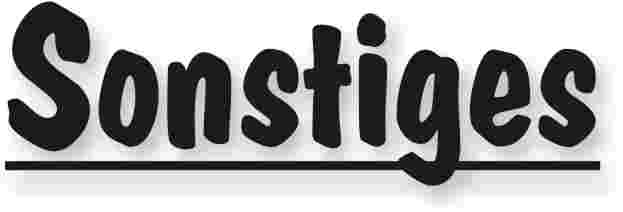 DHB- Bundesjugendtag in Baunatal: Georg Clarke und Dr. Steffen Greve stellen neue Grundschulbroschüre vorGeorg Clarke, Vizepräsident Jugend, Schule und Bildung des Deutschen Handballbundes (DHB), stellte während des Workshop bezogenen Bundesjugendtages in Baunatal gemeinsam mit Dr. Steffen Greve, Referent für Kinder- und Schulhandball, die neue DHB-Grundschulbroschüre vor: „Sie kann nur ein kleines Teil des großen Ganzen sein.“ Ziel müsse jetzt sein, das Werk über die Landesverbände, deren Gliederungen und die Vereine an die Schulen zu bringen. Die 32 Seiten fassende Arbeitshilfe für Lehrerinnen und Lehrer, die sich genauso zum Einsatz in Arbeitsgemeinschaften und im Vereinssport eignet, berücksichtigt in ihren Inhalten die besonderen Bedingungen einer Sportstunde; unter anderem die mögliche Heterogenität einer Lerngruppe, eine kleine Halle und den pädagogisch geprägten Bildungsauftrag. Steffen Greve: „Handball bietet als motorisch und koordinativ anspruchsvolles Spiel gute Möglichkeiten für elementare Bewegungserfahrungen, welche für viele große und kleine Spiele wichtig sind.“ Die Inhalte der Broschüre, deren gestalterische Umsetzung die Mitarbeiter des Philippka-Sportverlages übernommen hatten, haben die Autoren Armin Eisele und Hans-Gerhard Hahn neben der Einführung in drei Korridore zusammengefasst – in die Bereiche Vermittlung und Organisation, den Lernkorridor „Schlagwurf“ und den Lernkorridor „Wurf und Passtäuschung“.Thematisch arbeiten Eisele und Hahn unter anderem verschiedene Spielvarianten auf: „2 gegen 2“, „3 gegen 3“ mit „Störer“ in der Angriffshälfte, „2 gegen 2“ mit einem Verteidiger an der Wurflinie, „4 gegen 4“ mit „Störer“ in der Angriffshälfte und einem Verteidiger an der Wurflinie, aber auch „3 gegen 3“ im Längsfeld und „4 gegen 4“ im Längsfeld auf Mattentore. Geeignet sind die verschiedenen Übungen und Spielvarianten für Schülerinnen und Schüler der ersten bis sechsten Klassen.Bezogen werden kann die Broschüre über die DHB-Geschäftsstelle in Dortmund zum Stückpreis von 4,20 Euro (zzgl. Mehrwertsteuer und Versandkosten).Einen Bestellvordruck erhalten Sie per Email bei Sandra Hagedorn, Email: Sandra.Hagedorn@pfhv.de oder über die Homepage des DHB.(Quelle: DHB)
|Sandra Hagedorn|Am Samstag, den 01.08.2015 findet in der Dansenberger Sporthalle bereits zum 5. Mal der Karlsberg-Cup statt.Neu ist in diesem Jahr, dass nicht nur die 1. Herrenmannschaft (ORPS) ein Turnier spielt, sondern auch die 2. Herrenmannschaft (VLM).Spielplan für den Turniertag in Dansenberg:Turnier I: TuS I (ORPS), HG Saarlouis (2. Liga), VT Zweibrücken (ORPS)Turnier II: TuS II (VL) , ATSV/TV Altenkessel (Saarland), TS Rodalben(PL)Spielzeit 2x25 Minuten mit normalen Regelungen bzgl. Pausen und Auszeiten.10:30 Uhr:    TuS II - TS Rodalben12:00 Uhr:    TuS I - VT Zweibrücken 13:30 Uhr:    TS Rodalben - ATSV/TV Altenkessel15:00 Uhr:    VT Zweibrücken - HG Saarlouis 16:30 Uhr:    TuS II - ATSV/TV Altenkessel18:00 Uhr:    TuS I - HG Saarlouis Für das leibliche Wohl ist wie immer gesorgt. Wir freuen uns auf Euren Besuch!Heiko Benkel, TuS-Dansenberg|Sandra Hagedorn|Fahrt zur Europameisterschaft 2016 der Männer nach KrakauHinreise:	28.01.2016		Abfahrt: 0.00 UhrRückreise:  01.02.2016Übernachtung in einem 3-Sterne-Hotel im Zentrum von KrakauEintrittskarten für die Spiele der Endrunde, 2x Halbfinale, Spiel um Plätze 3+4 und das EndspielLeistungen:Fahrt mit einem modernen Reisebus der Firma HetzlerÜbernachtungen mit Frühstück im Hotel im DoppelzimmerPreis für die EintrittskartenGesamtkosten: 530,- EuroEs sind noch 6 Plätze frei.Bei Interesse Kontaktaufnahme mit Klaus Bethäuser:Telefon:  06232-9801040 oder per Email: klbeth@t-online.de|Sandra Hagedorn|Auswahl-Sichtungscamp Jahrgang 2001 weiblich in SohrenMit 31 Spielerinnen des Jahrgangs 2001 und einem sechsköpfigen Trainer- und Betreuer-Team fand am vergangenen Wochenende das erste Sichtungscamp der Rheinland-Pfälzischen Auswahlspielerinnen statt. 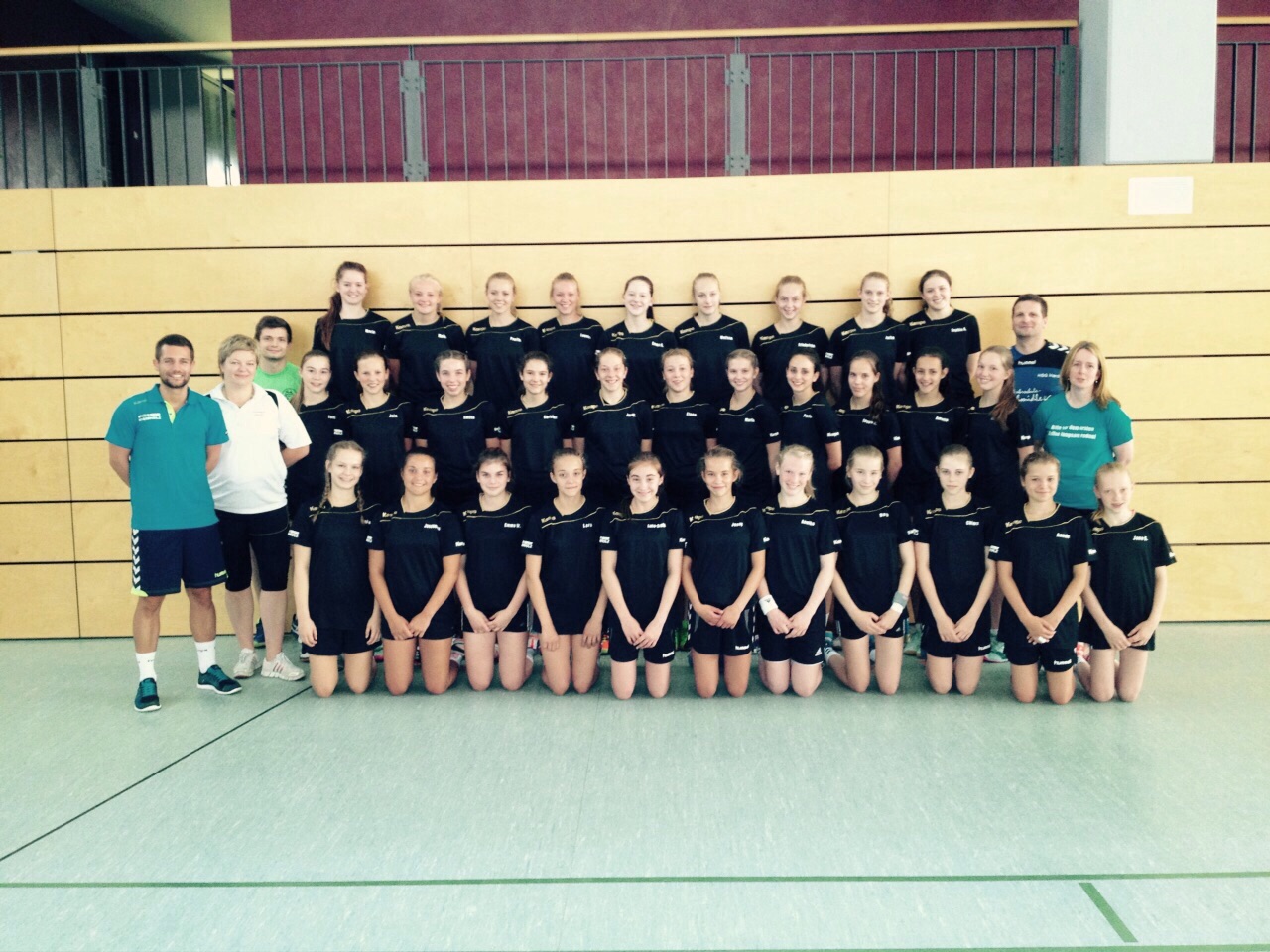 Für die zweitägige Maßnahme hatten die Landestrainer Timm Dietrich, David Clemens und Martin Damm ein anspruchsvolles und abwechslungsreiches Programm zusammengestellt. Hierbei wurden sie durch die RLP-Mädelwartin Sabine Teuscher, Verbandstrainerin Victoriya Kühn (Pfalz) und Physio Tim Meyer tatkräftig unterstützt.An beiden Tagen waren in Summe 8 Trainingseinheiten zu bewältigen. Wobei hierbei nicht nur sportliche und handballerische Themen, sondern auch Sonderthemen wie Teambuilding auf dem Plan standen. Nach der Begrüßung der Anwesenden durch den RLP-Geschäftsführer Dominik Kleeschulte wurden die Spielerinnen mit ihrem neuen „Team Rheinland-Pfalz“-Shirt eingekleidet. Nach dem obligatorischen Mannschaftsfoto wurde das folgende Warmmachen auch zum gegenseitigen Kennenlernen genutzt. Anschließend ging es mit Übungen zur Verbesserung der Schnelligkeit und Stabilität weiter. Die nächste Einheit beschäftigte sich mit der individuellen Abwehrschulung und dem Passen sowie Fangen unter erschwerten Bedingungen. Den hohen Temperaturen zur Mittagszeit geschuldet, ging es anschließend mit dem Auslaufen im Wasserbad weiter.Der Nachmittag gehörte der Schulung des speziellen Positionstrainings, dem Entscheidungsverhalten und dem Teambuilding. Hierbei mussten die Spielerinnen u.a. ihre tänzerischen und organisatorischen Fähigkeiten unter Beweis stellen. Den Tagesabschluss bildeten das Teamschwimmen im nahegelegen Freibad und ein Social-Event-Battle.Am nächsten Morgen begann es, aufgrund des großen Restprogramms, sehr früh für die Mädchen. Auf der Agenda standen weitere gewichtige Einheiten. Beginnend mit der kooperativen Abwehr- und Angriffsschulung, über Auftakthandlungen mit dazugehörigem Entscheidungsverhalten bis zu Bodenturnen, was ein wichtiges Prüfkriterium bei der DHB-Sichtung ist. Zum Abschluss wurde noch ein kleines Turnier durchgeführt, bei dem die Spielerinnen das Erlernte umsetzen und zeigen konnten.Am Ende der zwei Tage intensiven Trainings, bei höchstsommerlichen Temperaturen (!), zog das Trainer- und Betreuerteam ein überaus positives Fazit. „Wir sind sehr zufrieden mit der Leistung der Mädels und freuen uns, dass, trotz der großen Hitze, alle so großartig mitgezogen haben.“ so Landestrainer David Clemens. „Die Mädels haben sich durch die äußeren Umstände zu keinem Zeitpunkt unterkriegen lassen, ganz im Gegenteil. Es war jederzeit deutlich spürbar, dass sie sehr lernwillig und leistungsbereit waren und sind.“ ergänzt Landestrainer Martin Damm. „Trotzdem müssen wir noch sehr viel miteinander und die Mädchen vor allem an sich arbeiten, um aus den Rohdiamanten mehr als nur ewige Talente zu erhalten.“ Fügt der dritte Landestrainer Timm Dietrich an. Alle drei bedankten sich auch ganz ausdrücklich bei dem restlichen Trainer- und Betreuerteam für deren tolle Unterstützung.Als nächste Maßnahmen stehen nun das Landesjugendsportfest und ein Tageslehrgang im September an. Danach wir der Kader auf 21 Spielerinnen reduziert.|Martin Damm|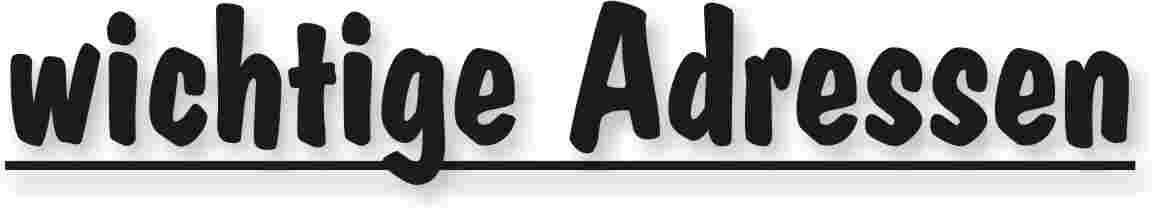 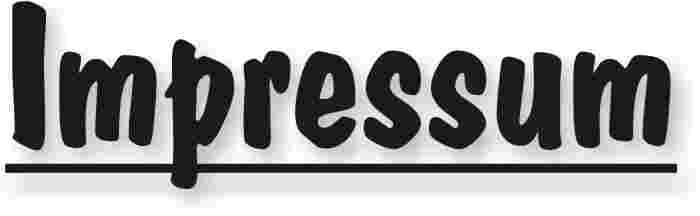 Veröffentlichung: Das Mitteilungsblatt (MB) des PfHV erscheint i.d.R. wöchentlich als online-Ausgabe. Die rechtsverbindliche Form ist das online-MB! Die gegen Aufpreis ggf. zusätzlich bestellten Print-MB sind ausschließlich ein Service. Folglich ist das Datum der online-Veröffentlichung (siehe Kopfzeile) ausschlaggebend. Das online-MB wird permanent als Download auf www.pfhv.de angeboten und satzungemäß zusätzlich versendet. Hierfür wird weiterhin der bekannte Newsletter verwendet. Achtung: Ob oder welche Adressen im Newslettersystem eingetragen werden, sprich wer das MB per Newsletter erhält, bestimmt eigenverantwortlich jeder Verein. Jeder Verein kann permanent beliebig viele E-Mail-Adressen eintragen und jederzeit wieder löschen. Den Newsletter finden Sie unter dem Direktlink: www.Newsletter.pfhv.de Verantwortung: Verantwortlich für die Zusammenstellung sind die Öffentlichkeitsbeauftragten des PfHV (Britta Flammuth  & Martin Thomas), für den Inhalt der jeweilige Unterzeichner / Autor. Kosten / Abonnement / Kündigung:Mitglieder sind (§ 6 Abs. 2 der Satzung) verpflichtet, das amtliche Mitteilungsblatt (MB) digital zu beziehen, also nicht mehr auf dem Postweg. Der Jahresbezugspreis für die online-Version beträgt pro Verein pauschal 50,00 € inkl. MWSt.; es können beliebig viele Empfänger des digitalen MB ins Newslettersystem (www.Newsletter.pfhv.de) eingetragen werden. Die zusätzlich zum online-MB gegen Aufpreis bestellten Print-Exemplare können bis 15.05. zum 30.06. bzw. bis 15.11. zum 31.12. gekündigt werden. Redaktionsschluss / Meldestelle:Redaktionsschluss ist für E-Mails an die Öffentlichkeitsbeauftragten mittwochs um 17 Uhr, für Faxe/Anrufe/… an die Geschäftsstelle mittwochs um 9 Uhr. Die Öffentlichkeitsbeauftragten können nur Infos per E-Mail und in der Formatvorlage für das MB bearbeiten. Faxe/Anrufe/… bitte an die Geschäftsstelle. Bei Fragen: MBpfhv.de  oder  Geschaeftsstellepfhv.de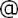 Haftungsausschluss:Bei Nichterscheinen infolge höherer Gewalt entfällt die Lieferpflicht und ein Anspruch auf Rückerstattung des Bezugspreises besteht nicht. 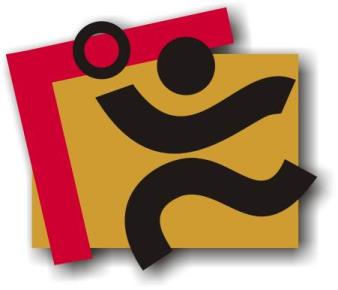 TerminkalenderSeite 3RechtsmittelbelehrungSeite 4Mitteilungen / Infos:Mitteilungen / Infos:Mitteilungen / Infos:Mitteilungen Präsidium Seite 5Mitteilungen Geschäftsstelle, Öffentlichkeitsbeauftragte–Mitteilungen PassstelleSeite 7Mitteilungen allgemein –Mitteilungen Erdinger Alkoholfrei Pfalzpokal –Mitteilungen Männer –Mitteilungen Frauen–Mitteilungen Pfalzgas-CupSeite 8Mitteilungen männliche Jugend & SpielfesteSeite 10Mitteilungen weibliche JugendSeite 11Mitteilungen Talentförderung Rheinland-Pfalz-Auswahl–Mitteilungen Talentförderung Pfalz-Auswahl–Mitteilungen Talentförderung Auswahlstützpunkte PfalzSeite 12Mitteilungen Talentförderung Torwartstützpunkte Pfalz–Mitteilungen Schiedsrichter & Zeitnehmer/Sekretär–Urteile:Urteile:Urteile:VG- & VSG-Urteile–Instanzenbescheide: fehlende Spielausweise–Instanzenbescheide: Männer –Instanzenbescheide: FrauenSeite 13Instanzenbescheide: männliche Jugend & SpielfesteSeite 14Instanzenbescheide: weibliche JugendSeite 18Instanzenbescheide: Schiedsrichter–Spielverlegungen Seite 21SonstigesSeite 22wichtige AdressenSeite 27ImpressumSeite 28TagDatumvonbisVeranstaltung (Pfälzer Handball-Verband)Fr24.07.1517:0020:00RLP-Auswahl: Stützpunkttraining (LLZ Haßloch) w01 17-19 h, w00 18-20 hFr24.07.1517:00Präsidiumssitzung (LLZ Haßloch)Mo27.07.15Ferien Rheinland-Pfalz: Sommerferien (Beginn)Sa29.08.1510:0015:00PfHV-Fortbildung "Offensive Abwehrsysteme" (LLZ Haßloch)Fr04.09.15Ferien Rheinland-Pfalz: Sommerferien (Ende)Fr04.09.1519:00SR-Saisonlehrgang - Nachholtermin in EdigheimSo06.09.15Auswahl (zentral): m2000 Tageslehrgang (LLZ Pfalzhalle)Mo07.09.1517:3020:30Auswahl (zentral): w2003 Training in Haßloch (LLZ Haßloch)Mo07.09.1518:0021:30SR-Lehrgang: Jung-SR und Coaches (LLZ Haßloch, Mehrzweckraum)Mi09.09.1517:3020:30Auswahl (zentral): m2001 Training in Haßloch (LLZ Haßloch)Sa12.09.159:0018:00Landesjugendsportfest w2001/m2000 (LLZ Haßloch)Mo14.09.1517:3020:30Auswahl (zentral): w2002 Training in Haßloch (LLZ Haßloch)Mi16.09.1517:3020:30Auswahl (zentral): m2002 Training in Haßloch (LLZ Haßloch)Fr18.09.1517:0020:00RLP-Auswahl: Stützpunkttraining (LLZ Haßloch) w01 17-19 h, w00 18-20 hMo21.09.1517:3020:30Auswahl (zentral): w2003 Training in Haßloch (LLZ Haßloch)Mi23.09.1517:3020:30Auswahl (zentral): m2001 Training in Haßloch (LLZ Haßloch)Mo28.09.1517:3020:30Auswahl (zentral): w2002 Training in Haßloch (LLZ Haßloch)Mi30.09.1517:3020:30Auswahl (zentral): m2002 Training in Haßloch (LLZ Haßloch)Fr02.10.1517:0020:00RLP-Auswahl: Stützpunkttraining (LLZ Haßloch) w01 17-19 h, w00 18-20 hSa03.10.15Feiertag in RLP: Tag der Deutschen EinheitSa03.10.15Pfalzgas-Cup 2015: Zwischenrunde mB und wBSo04.10.15Pfalzgas-Cup 2015: Zwischenrunde mC und wCMo05.10.1517:3020:30Auswahl (zentral): w2003 Training in Haßloch (LLZ Haßloch)Mi07.10.1517:3020:30Auswahl (zentral): m2001 Training in Haßloch (LLZ Haßloch)So11.10.15Auswahl (zentral): m2001 Tageslehrgang (LLZ Pfalzhalle)Mo12.10.1517:3020:30Auswahl (zentral): w2002 Training in Haßloch (LLZ Haßloch)Mi14.10.1517:3020:30Auswahl (zentral): m2002 Training in Haßloch (LLZ Haßloch)Fr16.10.1517:00Präsidiumssitzung (LLZ Haßloch)Fr16.10.1517:0020:00RLP-Auswahl: Stützpunkttraining (LLZ Haßloch) w01 17-19 h, w00 18-20 hMo19.10.15Ferien Rheinland-Pfalz: Herbstferien (Beginn)Fr30.10.15Ferien Rheinland-Pfalz: Herbstferien (Ende)So01.11.15Walter-Laubersheimer-GedächtnisturnierSo01.11.15Feiertag in RLP: AllerheiligenMo02.11.1517:3020:30Auswahl (zentral): w2003 Training in Haßloch (LLZ Haßloch)Mi04.11.1517:3020:30Auswahl (zentral): m2001 Training in Haßloch (LLZ Haßloch)Mo09.11.1517:3020:30Auswahl (zentral): w2002 Training in Haßloch (LLZ Haßloch)Geldstrafen, Gebühren, Unkosten aus diesem MBGeldstrafen, Gebühren und Unkosten aus Bescheiden/Urteilen aus diesem MB werden im Nachhinein vierteljährlich mit Rechnung angefordert. Aufgrund dieser MB-Veröffentlichung bitte -KEINE- Zahlung leisten!SP männlich         Nord                                 Süd                          WestSP männlich         Nord                                 Süd                          WestSP männlich         Nord                                 Süd                          WestSP weiblich          Nord                          Süd   SP weiblich          Nord                          Süd   Sommerferien 27.07.-04.09.2015Sommerferien 27.07.-04.09.2015Sommerferien 27.07.-04.09.2015Sommerferien 27.07.-04.09.2015Sommerferien 27.07.-04.09.2015Sommerferien 27.07.-04.09.201512.09.2015Sportzentrum
 Im Einolf, HochdorfN.Kreissporthalle
SchifferstadtKL-Dansenberg
SportzentrumTSG-SportzentrumMutterstadtSV Bornheim26.09.2015H.-Appel-SporthalleGöllheimTSV Kuhardt
SporthalleTS-HalleRodalben?SV Bornheim10.10.2015H.-Appel-SporthalleGöllheimN.Kreissporthalle
SchifferstadtKL-Dansenberg
Sportzentrum?SV Bornheim07.11.2015TSG-SportzentrumLU-FriesenheimTV KirrweilerReblandhalleTS-HalleRodalbenN. Kreissporthalle
SchifferstadtSV Bornheim21.11.2015H.-Appel-SporthalleGöllheimTSV Kuhardt
SporthalleTVT-SporthalleThaleischweiler?SV Bornheim05.12.2015TuS Neuhofen RehbachhalleN.Kreissporthalle
SchifferstadtTS-HalleRodalben?SV Bornheim19.12.2015Sportzentrum
 Im Einolf, HochdorfTSV Kuhardt
SporthalleTVT-SporthalleThaleischweilerSV Bornheim
Dammgasse 1SV Bornheim
Dammgasse 1Geldstrafen, Gebühren und Unkosten aus Bescheiden/Urteilen aus diesem MB werden im Nachhinein vierteljährlich mit Rechnung angefordert. Aufgrund dieser MB-Veröffentlichung bitte -KEINE- Zahlung leisten!Nr.201-04/15betroffenHR Göllheim - EisenbergHR Göllheim - EisenbergHR Göllheim - EisenbergSp-Nr.M-SpielSp-DatumLigaRESRESRESGrundAbmeldung FrauenAbmeldung FrauenAbmeldung FrauenAbmeldung FrauenAbmeldung Frauen§§RO 25:1/14BeweisMail vom 06.07.15Mail vom 06.07.15Mail vom 06.07.15Sperrelängstens:Geldstrafe100 €Bemer-kung:Gebühr5 €Bemer-kung:Summe105,00 €Bemer-kung:HaftenderHR Göllheim- EisenbergHR Göllheim- EisenbergHR Göllheim- EisenbergHR Göllheim- EisenbergHR Göllheim- EisenbergNr.201-06/15betroffenTS RodalbenTS RodalbenTS RodalbenSp-Nr.M-SpielSp-DatumLigaAKFAKFAKFGrundAbmeldung FrauenAbmeldung FrauenAbmeldung FrauenAbmeldung FrauenAbmeldung Frauen§§RO 25:1/14BeweisMail vom 15.07.15Mail vom 15.07.15Mail vom 15.07.15Sperrelängstens:Geldstrafe100 €Bemer-kung:Gebühr5 €Bemer-kung:Summe105,00 €Bemer-kung:HaftenderTS RodalbenTS RodalbenTS RodalbenTS RodalbenTS RodalbenNr.201-05/15betroffenTS RodalbenTS RodalbenTS RodalbenSp-Nr.M-SpielSp-DatumLigaPokalPokalPokalGrundVerzicht auf PokalteilnehmeVerzicht auf PokalteilnehmeVerzicht auf PokalteilnehmeVerzicht auf PokalteilnehmeVerzicht auf Pokalteilnehme§§RO 25:1/19Beweis Mail 15.07.15 Mail 15.07.15 Mail 15.07.15Sperrelängstens:Geldstrafe50 €Bemer-kung:Gebühr5 €Bemer-kung:Summe55€Bemer-kung:HaftenderTS RodalbenTS RodalbenTS RodalbenTS RodalbenTS RodalbenGeldstrafen, Gebühren und Unkosten aus Bescheiden/Urteilen aus diesem MB werden im Nachhinein vierteljährlich mit Rechnung angefordert. Aufgrund dieser MB-Veröffentlichung bitte -KEINE- Zahlung leisten!Nr.310-19/2015betroffenTuS KL-DansenbergSp-Nr.M-SpielSp-DatumLigamännliche A-JugendGrundZurückziehen gemeldeter Mannschaften vor Rundenbeginn 2015/16Zurückziehen gemeldeter Mannschaften vor Rundenbeginn 2015/16Zurückziehen gemeldeter Mannschaften vor Rundenbeginn 2015/16§§25 Abs. 1Ziff. 14 ROBeweisMail TuS KL-Dansenberg vom 02.06.2015 Geldbuße40.- €BemerkungGebühr5.- €BemerkungSumme45.- €BemerkungHaftenderTuS KL-DansenbergTuS KL-DansenbergTuS KL-DansenbergNr.310-20/2015betroffenTS RodalbenSp-Nr.M-SpielSp-DatumLigamännliche A-JugendGrundZurückziehen gemeldeter Mannschaften vor Rundenbeginn 2015/16Zurückziehen gemeldeter Mannschaften vor Rundenbeginn 2015/16Zurückziehen gemeldeter Mannschaften vor Rundenbeginn 2015/16§§25 Abs. 1Ziff. 14 ROBeweisMail TS Rodalben vom 09.06.2015 Geldbuße40.- €BemerkungGebühr5.- €BemerkungSumme45.- €BemerkungHaftenderTS RodalbenTS RodalbenTS RodalbenNr.310-21/2015betroffenTS RodalbenSp-Nr.M-SpielSp-DatumLigamännliche B-JugendGrundZurückziehen gemeldeter Mannschaften vor Rundenbeginn 2015/16Zurückziehen gemeldeter Mannschaften vor Rundenbeginn 2015/16Zurückziehen gemeldeter Mannschaften vor Rundenbeginn 2015/16§§25 Abs. 1Ziff. 14 ROBeweisMail TS Rodalben vom 09.06.2015 Geldbuße40.- €BemerkungGebühr5.- €BemerkungSumme45.- €BemerkungHaftenderTS RodalbenTS RodalbenTS RodalbenNr.310-22/2015betroffenSKG GrethenSp-Nr.M-SpielSp-DatumLigamännliche B2-JugendGrundZurückziehen gemeldeter Mannschaften vor Rundenbeginn 2015/16Zurückziehen gemeldeter Mannschaften vor Rundenbeginn 2015/16Zurückziehen gemeldeter Mannschaften vor Rundenbeginn 2015/16§§25 Abs. 1Ziff. 14 ROBeweisMail SKG Grethen vom 05.07.2015 Geldbuße40.- €BemerkungGebühr5.- €BemerkungSumme45.- €BemerkungHaftenderSKG GrethenSKG GrethenSKG GrethenNr.310-23/2015betroffenTG WaldseeSp-Nr.M-SpielSp-DatumLigamännliche D2-JugendGrundZurückziehen gemeldeter Mannschaften vor Rundenbeginn 2015/16Zurückziehen gemeldeter Mannschaften vor Rundenbeginn 2015/16Zurückziehen gemeldeter Mannschaften vor Rundenbeginn 2015/16§§25 Abs. 1Ziff. 14 ROBeweisMail TG Waldsee vom 06.07.2015 Geldbuße40.- €BemerkungGebühr5.- €BemerkungSumme45.- €BemerkungHaftenderTG WaldseeTG WaldseeTG WaldseeNr.310-24/2015betroffenHR Göllheim/EisenbergSp-Nr.M-SpielSp-DatumLigamännliche C-JugendGrundZurückziehen gemeldeter Mannschaften vor Rundenbeginn 2015/16Zurückziehen gemeldeter Mannschaften vor Rundenbeginn 2015/16Zurückziehen gemeldeter Mannschaften vor Rundenbeginn 2015/16§§25 Abs. 1Ziff. 14 ROBeweisMail HR Göllheim/Eisenberg vom 13.07.2015 Geldbuße40.- €BemerkungGebühr5.- €BemerkungSumme45.- €BemerkungHaftenderHR Göllheim/EisenbergHR Göllheim/EisenbergHR Göllheim/EisenbergNr.310-11/2015betroffenVTV MundenheimSp-Nr.M-SpielSp-DatumLigaJPLmA2GrundZurückziehen/Abmelden aus Jugendqualifikation 2015/16Zurückziehen/Abmelden aus Jugendqualifikation 2015/16Zurückziehen/Abmelden aus Jugendqualifikation 2015/16§§25 Abs. 1Ziff. 14 ROBeweisMail VTV Mundenheim vom 31.03.2015 Geldbuße40.- €BemerkungGebühr5.- €BemerkungSumme45.- €BemerkungHaftenderVTV MundenheimVTV MundenheimVTV MundenheimNr.310-12/2015betroffenJSG Wörth/HagenbachSp-Nr.M-SpielSp-DatumLigaJPLmCGrundZurückziehen/Abmelden aus Jugendqualifikation 2015/16Zurückziehen/Abmelden aus Jugendqualifikation 2015/16Zurückziehen/Abmelden aus Jugendqualifikation 2015/16§§25 Abs. 1Ziff. 14 ROBeweisMail JSG Wörth/Hagenbach vom 08.04.2015 Geldbuße40.- €BemerkungGebühr5.- €BemerkungSumme45.- €BemerkungHaftenderJSG Wörth/HagenbachJSG Wörth/HagenbachJSG Wörth/HagenbachNr.310-13/2015betroffenTSG FriesenheimSp-Nr.M-SpielSp-DatumLigaJPLmA2GrundZurückziehen/Abmelden aus Jugendqualifikation 2015/16Zurückziehen/Abmelden aus Jugendqualifikation 2015/16Zurückziehen/Abmelden aus Jugendqualifikation 2015/16§§25 Abs. 1Ziff. 14 ROBeweisMail TSG Friesenheim vom 29.04.2015 Geldbuße40.- €BemerkungGebühr5.- €BemerkungSumme45.- €BemerkungHaftenderTSG FriesenheimTSG FriesenheimTSG FriesenheimNr.310-14/2015betroffenTSG FriesenheimSp-Nr.M-SpielSp-DatumLigaJPLmC2GrundZurückziehen/Abmelden aus Jugendqualifikation 2015/16Zurückziehen/Abmelden aus Jugendqualifikation 2015/16Zurückziehen/Abmelden aus Jugendqualifikation 2015/16§§25 Abs. 1Ziff. 14 ROBeweisMail TSG Friesenheim vom 29.04.2015 Geldbuße40.- €BemerkungGebühr5.- €BemerkungSumme45.- €BemerkungHaftenderTSG FriesenheimTSG FriesenheimTSG FriesenheimNr.310-15/2015betroffenTV KirrweilerSp-Nr.M-SpielSp-DatumLigaJPLmDGrundZurückziehen/Abmelden aus Jugendqualifikation 2015/16Zurückziehen/Abmelden aus Jugendqualifikation 2015/16Zurückziehen/Abmelden aus Jugendqualifikation 2015/16§§25 Abs. 1Ziff. 14 ROBeweisMail TV Kirrweiler vom 10.05.2015 Geldbuße40.- €BemerkungGebühr5.- €BemerkungSumme45.- €BemerkungHaftenderTV KirrweilerTV KirrweilerTV KirrweilerNr.310-16/2015betroffenHSG Dudenhofen/SchifferstadtSp-Nr.M-SpielSp-DatumLigaJPLmDGrundZurückziehen/Abmelden aus Jugendqualifikation 2015/16Zurückziehen/Abmelden aus Jugendqualifikation 2015/16Zurückziehen/Abmelden aus Jugendqualifikation 2015/16§§25 Abs. 1Ziff. 14 ROBeweisMail HSG Dudenhofen/Schifferstadt vom 12.05.2015Geldbuße40.- €BemerkungGebühr5.- €BemerkungSumme45.- €BemerkungHaftenderHSG Dudenhofen/SchifferstadtHSG Dudenhofen/SchifferstadtHSG Dudenhofen/SchifferstadtNr.310-17/2015betroffenHSG Landau/LandSp-Nr.M-SpielSp-DatumLigaJPLmAGrundZurückziehen/Abmelden aus Jugendqualifikation 2015/16Zurückziehen/Abmelden aus Jugendqualifikation 2015/16Zurückziehen/Abmelden aus Jugendqualifikation 2015/16§§25 Abs. 1Ziff. 14 ROBeweisMail HSG Landau/Land vom 20.05.2015 Geldbuße40.- €BemerkungGebühr5.- €BemerkungSumme45.- €BemerkungHaftenderHSG Landau/LandHSG Landau/LandHSG Landau/LandNr.310-18/2015betroffenTV OffenbachSp-Nr.M-SpielSp-DatumLigaJPLmBGrundZurückziehen/Abmelden aus Jugendqualifikation 2015/16Zurückziehen/Abmelden aus Jugendqualifikation 2015/16Zurückziehen/Abmelden aus Jugendqualifikation 2015/16§§25 Abs. 1Ziff. 14 ROBeweisMail TV Offenbach vom 31.03.2015 Geldbuße40.- €BemerkungGebühr5.- €BemerkungSumme45.- €BemerkungHaftenderTV OffenbachTV OffenbachTV OffenbachGeldstrafen, Gebühren und Unkosten aus Bescheiden/Urteilen aus diesem MB werden im Nachhinein vierteljährlich mit Rechnung angefordert. Aufgrund dieser MB-Veröffentlichung bitte -KEINE- Zahlung leisten!Nr.410-07/2015betroffenTV HauensteinSp-Nr.M-SpielSp-DatumLigaweibliche A-JugendGrundZurückziehen gemeldeter Mannschaften vor Rundenbeginn 2015/16Zurückziehen gemeldeter Mannschaften vor Rundenbeginn 2015/16Zurückziehen gemeldeter Mannschaften vor Rundenbeginn 2015/16§§25 Abs. 1Ziff. 14 ROBeweisMail TV Hauenstein vom 19.06.2015 Geldbuße40.- €BemerkungGebühr5.- €BemerkungSumme45.- €BemerkungHaftenderTV HauensteinTV HauensteinTV HauensteinNr.410-08/2015betroffenSC Bobenheim-RoxheimSp-Nr.M-SpielSp-DatumLigaweibliche E-JugendGrundZurückziehen gemeldeter Mannschaften vor Rundenbeginn 2015/16Zurückziehen gemeldeter Mannschaften vor Rundenbeginn 2015/16Zurückziehen gemeldeter Mannschaften vor Rundenbeginn 2015/16§§25 Abs. 1Ziff. 14 ROBeweisMail SC Bobenheim-Roxheim vom 16.07.2015 Geldbuße40.- €BemerkungGebühr5.- €BemerkungSumme45.- €BemerkungHaftenderSC Bobenheim-RoxheimSC Bobenheim-RoxheimSC Bobenheim-RoxheimNr.410-03/2015betroffenTSG FriesenheimSp-Nr.M-SpielSp-DatumLigaJPLwAGrundZurückziehen/Abmelden aus Jugendqualifikation 2015/16Zurückziehen/Abmelden aus Jugendqualifikation 2015/16Zurückziehen/Abmelden aus Jugendqualifikation 2015/16§§25 Abs. 1Ziff. 14 ROBeweisMail TSG Friesenheim vom 29.04.2015 Geldbuße40.- €BemerkungGebühr5.- €BemerkungSumme45.- €BemerkungHaftenderTSG FriesenheimTSG FriesenheimTSG FriesenheimNr.410-04/2015betroffenJSG Mutterstadt/RuchheimSp-Nr.M-SpielSp-DatumLigaJPLwCGrundZurückziehen/Abmelden aus Jugendqualifikation 2015/16Zurückziehen/Abmelden aus Jugendqualifikation 2015/16Zurückziehen/Abmelden aus Jugendqualifikation 2015/16§§25 Abs. 1Ziff. 14 ROBeweisMail JSG Mutterstadt/Ruchheim vom 22.05.2015 Geldbuße40.- €BemerkungGebühr5.- €BemerkungSumme45.- €BemerkungHaftenderJSG Mutterstadt/RuchheimJSG Mutterstadt/RuchheimJSG Mutterstadt/RuchheimNr.410-05/2015betroffenTV HochdorfSp-Nr.M-SpielSp-DatumLigaJPLwCGrundZurückziehen/Abmelden aus Jugendqualifikation 2015/16Zurückziehen/Abmelden aus Jugendqualifikation 2015/16Zurückziehen/Abmelden aus Jugendqualifikation 2015/16§§25 Abs. 1Ziff. 14 ROBeweisMail TV Hochdorf vom 29.05.2015 Geldbuße40.- €BemerkungGebühr5.- €BemerkungSumme45.- €BemerkungHaftenderTV HochdorfTV HochdorfTV HochdorfNr.410-06/2015betroffenHR Göllheim/EisenbergSp-Nr.M-SpielSp-DatumLigaJPLwCGrundZurückziehen/Abmelden aus Jugendqualifikation 2015/16Zurückziehen/Abmelden aus Jugendqualifikation 2015/16Zurückziehen/Abmelden aus Jugendqualifikation 2015/16§§25 Abs. 1Ziff. 14 ROBeweisMail HR Göllheim/Eisenberg vom 31.05.2015 Geldbuße40.- €BemerkungGebühr5.- €BemerkungSumme45.- €BemerkungHaftenderHR Göllheim/EisenbergHR Göllheim/EisenbergHR Göllheim/EisenbergNr.PGC-01/2015betroffenwJ 1.FCKaisersl/WaldfischbSp-Nr.M-SpielSp-Datum11.07.2015LigawB2-VR Gruppe 1 in SchifferstadtGrundZurückziehen gemeldeter Mannschaften vom PGCZurückziehen gemeldeter Mannschaften vom PGCZurückziehen gemeldeter Mannschaften vom PGC§§Dfb PGC 2015BeweisMail vom 25.06.2015Geldbuße80.- €BemerkungGebühr5.- €BemerkungSumme85.- €BemerkungHaftenderwJ 1.FC Kaisersl/WaldfischbwJ 1.FC Kaisersl/WaldfischbwJ 1.FC Kaisersl/WaldfischbAlters-klasseStaffelSpiel-Nr.neu
Datumneu
Uhrzeitneu
HalleHeimGastGebühr für VereinGebühr
(A,B,...)mCJKKmC1331 03105.12.1516:10100TuS Kl-Dansenberg 2TV RheingönheimTuS KL-DansenbergCmEJKKME3353 07829.11.1516:45079TV Hochdorf 2TuS Neuhofen 2TuS NeuhofenCmEJKKME3353 03516.04.1513:30140TuS Neuhofen 2TV Hochdorf 2HeimspielrechtauschOFriedhelm Jakob(Präsident)Achim Hammer(Vizepräsident Organisation & Entwicklung)Siegmundweg 5, 67069 LudwigshafenE-Mail: Friedhelm.Jakobpfhv.deTel.: 0621 - 68585354Mobil: 0171 - 9523880Fax: 0621 - 68554107Ostpreußenstraße 16, 67165 WaldseeE-Mail: Achim.Hammerpfhv.deTel.:  06236 - 1833Josef Lerch(Vizepräsident Spieltechnik)Manfred Köllermeyer(Vizepräsident Recht)Theodor-Heuss-Str. 17,  76877 Offenbach E-Mail: Josef.Lerchpfhv.deTel.:  06348 - 7100Mobil: 0170 - 7526586Fax:  06348 - 7846Mozartstr. 15, 66976 RodalbenE-Mail: Manfred.Koellermeyer@pfhv.deTel.: 06331-10286Mobil: 0172-2486428Fax: 06331-75544Christl Laubersheimer(Vizepräsidentin Jugend)Adolf Eiswirth(Vizepräsident Finanzen)Im Kirchfeld 11, 67435 NeustadtE-Mail: Christl.Laubersheimerpfhv.deTel:  06327 - 9769877Fax: 06327 - 9769878Schraudolphstr. 13, 67354 Römerberg E-Mail: Adolf.Eiswirthpfhv.deTel.:  06232 - 84945Fax:  06232 - 7359808Rainer Krebs(Vizepräsident Lehrwesen)Marcus Altmann(Schiedsrichterwart)Dr.-Rieth-Str. 9, 67354 RömerbergE-Mail: Rainer.Krebspfhv.deTel.:  06232 - 74418Lungestr. 4,  67063 Ludwigshafen E-Mail: Marcus.Altmannpfhv.deMobil: 0173 - 2735857Norbert Diemer(Männerwart)Manfred Nöther(Frauenwart)Hinterstr. 92, 67245 LambsheimE-Mail: Norbert.Diemerpfhv.deTel:  06233 - 53131 Mobil: 0177 - 2360619Fax: 06233- 3534183 Im Vogelsang 75, 76829 LandauE-Mail: Manfred.Noetherpfhv.deTel.:  06341 - 83690Rolf Starker(Verbandsjugendwart männlich)Martina Benz(Verbandsjugendwartin weiblich)Kettelerstr. 7, 67165 WaldseeE-Mail: Rolf.Starkerpfhv.deTel:  06236 - 415318Fax: 06236 - 415319Birnbaumweg 1, 76756 BellheimE-Mail: Martina.Benzpfhv.deMobil: 0177-3312712Sandra Hagedorn(Geschäftsstelle)Ewald Brenner(Passstelle)Pfälzer Handball-VerbandAm Pfalzplatz 11, 67454 HaßlochE-Mail: Geschaeftsstellepfhv.deTel.: 06324 - 981068Fax: 06324 - 82291Weinbietstr. 9, 67259 HeuchelheimE-Mail: Ewald.Brennerpfhv.deTel.: 06238 - 929219Mobil: 0171 - 4753334Fax: 06238 - 4529